CONTENTSStoke Hill Infant and Nursery School 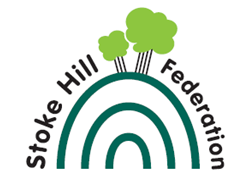 Assessment Policy2014-15This policy was created to cover the introduction of the new National Curriculum 2013.This policy is currently under review.1. RationaleStoke Hill Infant and Nursery school recognises the vital role that assessment plays in pupil achievement and are mindful that:‘Assessment is a good servant, but a terrible master. Too often, we start out with the idea of making the measurable important. By sticking clearly to a set of principles for the design of an assessment system, schools can ensure that the assessment system supports learning rather than gets in its way’Dylan William 20142. Assessment Principles Assessment focuses on evaluating pupils; key concepts, knowledge, ideas, skills and their disposition and attitude as learnersAssessment ensures that pupils are ‘on track’ to achieve national yearend expectationsAssessment judgements are based on ‘rich’ evidence e.g.  observation, talk and pupil’s learning from teachers, TAs and parentsAssessment clearly informs teachers what to teach nextAssessment informs teachers of the necessary changes to continuous provisionAssessment in the form of oral and written feedback tells the pupil how to improve their learningAssessment systems and processes between the EYFS and KS1, reflect the ethos of the schoolAssessment partnerships promote improvement across the wider learning community3. What is assessed?Across both age phases the school currently uses an ‘assess all’ approach, which evaluates pupil’s achievements against the objectives set out in the EYFS Framework and National Curriculum. This is collated using the e systems listed below:EYFS:  e-profileKS1:  School Pupil Tracker Online4. Assessment judgements and trackingEYFSN:  Judgements about pupil attainment against the Development Matters statements are collated into ‘best fit’ and then into; ‘entering’, ‘developing’ and ‘secure’.FS:Judgements about pupil attainment against the EYFS learning objectives are collated into‘best fit’ and then into;‘emerging’, ‘expected’ and ‘exceeded’.KS1In Y1 we use low, mid and high. In Y2 we are using National Curriculum levels and grades.These ‘best fit’/aggregated terms or numbers are used to:Track individual pupil progress from term to termEvaluate the performance of a wide range of groupsEvaluate attainment and progress against national benchmarks5. Formative assessmentMuch of the assessment across both the EYFS and KS1 is formative. The main purposes are:5.1 To provide pupil’s with feedback on their learning/learning attitude, so that they know how to make improvements, (see Feedback and Marking Policy).5.2 To provide teachers with the information necessary to plan the next stage of learning.5.3 Types of formative assessment:ObservationConversationQuestion and AnswerElicitation tasksPupil’s learning6. Summative AssessmentSummative assessment only takes place in KS1 and is used to evaluate learning at the mid/end of a sequence of learning or a project or takes the form of statutory tasks/tests:6.1Year 1Progress Tasks in writingEnd of project learning in the Foundation SubjectsStatutory Phonic Screening CheckMid/end of intervention tasks/tests6.2 Year 2Progress Tasks in writingEnd of project learning in the Foundation SubjectsStart/mid/end of intervention tasks/testsStatutory Phonic Screening CheckStatutory Tests in reading and mathsStatutory Tasks in writing Data from summative tasks/tests is used to support the evaluation of teaching and learning provision and provide a clear focus of what is taught next.7. Moderation and Quality Assurance7.1 We recognise the importance of standardisation and moderation in:7.1 Supporting good teacher subject knowledge7.2 Ensuring accurate teacher assessment judgements7.3 Providing for consistency; class to class, year group to year group7.3 Accuracy on transition 7.2 To quality assure our teacher assessment we moderate:under the guidance of the Headteacher (local authority moderator)periodically with a subject consultant from the local authority based on best practice shared at termly subject leader briefingsusing exemplification materialsin year group teams, led by a member of the LTacross the EYFS/KS1 age phaseswith our Y3 Federation colleaguesin learning community moderation training events7.3 We are moderated every three years by the Local Authority.8. Assessment and StakeholdersThe stake holders are:PupilsParents/CarersGovernorsLearning communityLocal authority/GovernmentStakeholders are informed about assessment through:8.1 PupilsOral feedbackWritten feedbackSelf assessmentReview of targetsAnnual report8.2 Parents/CarersN ‘Butterflies’ (Annual Report)FS/KS1 Annual Report           EYFS Learning JourneyParent and Teacher meetingsReading diariesOpen Afternoons End of project celebrationsAssemblies/ConcertsEasy access to books and learning at ‘10 to 9’8.3 Governors Headteacher’s report to governors, Governor’s meetingsVisits to school Participation in the Headteacher’s performance with the SIPExternal whole school evaluation e.g. Health Checks, OFSTED8.4 Learning CommunityWorking with feeder pre-school providers Working with the Early Years collaborative fundWorking with the assessment co-ordinator at the Junior School8.5 Local Authority/GovernmentModerationEYFS dataY1 Phonic Screening CheckY2 SATs dataY2 Phonic Screening Check8.6 Other key policiesAssessment Practice Feedback and Marking  Curriculum Teaching and Learning9.0 Bibliography/ResearchThe National Curriculum in England – September 1997The National Curriculum in England – September 2013The Statutory Framework for the Early Years Foundation Stage – September 2012Mindset – Dweck C. (2006)Embedded Formative Assessment - Willams D. (2011)Meta-cognition and self regulation – EEF/The Sutton Trust (2015)10. Policy ReviewThis policy will be reviewed in September 2015 by the Federated Leadership Team and the Teaching and Learning Governor sub-committee.A Kenney Assessment Co-ordinator April 20151.Rationale…………………………………..p12.Assessment Principles…………………………………..p13.What is assessed?…………………………………..p14.Assessment Judgements and tracking…………………………………..p25.Formative Assessment…………………………………..p26.Summative Assessment…………………………………..p37.Moderation and Quality Assurance…………………………………..p38.Assessment and Stakeholders…………………………………..p49.Bibliography/Research…………………………………..p510.Policy Review…………………………………..p5